Изначально Вышестоящий Дом Изначально Вышестоящего ОтцаПодразделение ИВДИВО Красноярск 960 архетипа ИВДИВО Аватара Синтеза Янов ИВАС Кут ХумиСовет Изначально Вышестоящего ОтцаПротокол Совета от 11.10.2023Тема: «Соответствие Ипостасности Аватарам Синтеза ИВО научной разработкой ИВДИВО каждого».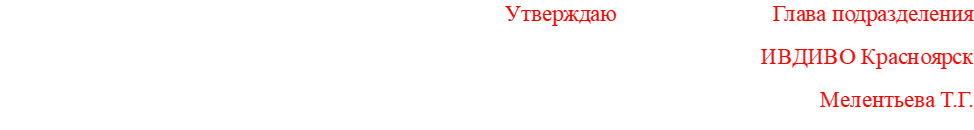 Присутствовали:1.  Мелентьева Татьяна2.  Лачинова Юлия3. Шпичак Валентина4. Король Людмила5.  Цариковская Полина6. Ларионова Маргарита7.  Бельская Надежда8. Браун Анна9. Обрезкова Ольга10. Волкова Любовь11. Сапп Людмила12. Горелова Галина13.  Шайдулина Ирина14.  Иванченко Ольга15.  Губанова Анна 16. Куликова Лариса17.  Кравцов Алексей18.  Галкина Светлана19. Зиновьева Лариса20. Попова ИринаСостоялись1. Наработка октавной ипостасной Синтезности ракурсом Огня Должностной Полномочности2. Переход ИВДИВО Красноярск в 45 архетип Огня-Материи, преображение Части Абсолют, преображение ИВДИВО территории на 45-и архетипическое явление. 3. Стяжание Здания подразделения в 45 архетипе Огня-Материи4. Стяжание Ядра Синтеза подразделения Красноярск ракурсом 45 архетипа.5. Стяжание пяти Мечей пяти видов Воина Синтеза.6. Стяжание Гвардейца Синтеза Изначально Вышестоящего Отца.Решения1. Всем Должностно Полномочным приступить к выписке поручений Глав ИВДИВО подразделению ИВДИВО Красноярск по горизонту, начиная с 2016 года, для составления Книги Поручений.2. Каждому ДП запросить у Аватара Синтеза Кут Хуми информацию об индивидуальных поручениях и их выполнении3. Читать и изучать информацию, опубликованную в чате ИВДИВО Красноярск, огненно-синтезно ракурсом Созидания4. Назначить ответственной за составление и обновление графика дежурств в Зданиях подразделения Аватарессу ИВО Октавно-метагалактическо-планетарного ИВДИВО-Развития Отец-Человек-Субъекта ИВО Аватара Синтеза Юлия ИВАС Кут Хуми Горелову Г.М.Составила ИВДИВО-секретарь Колегова Жанна